SNEHA BAIJU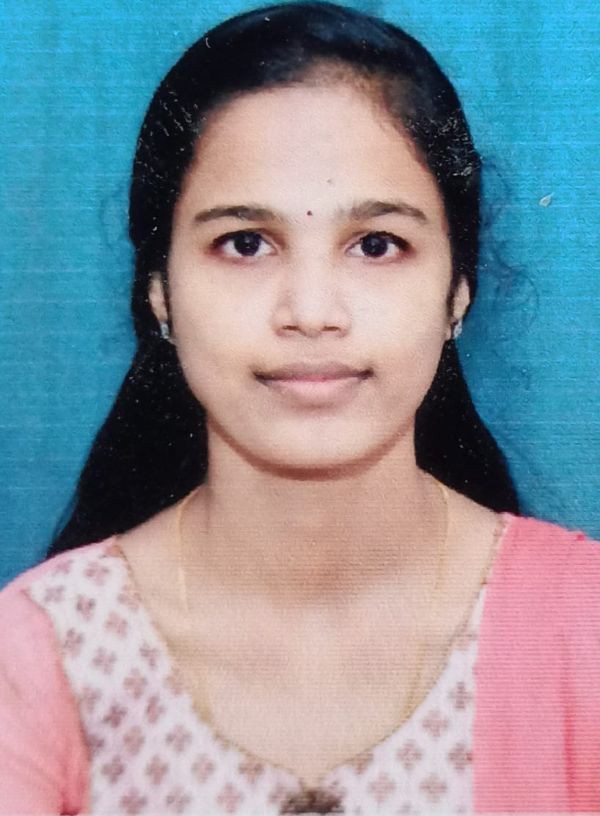 Kandathil house Thirunalloor P O, Cherthala Allapuzha district, 688541 snehabaiju01@gmail.com | 859049843027/02/2001 OBJECTIVE	A passionate Bpharm student looking forward to work with a professional work driven environment.Offers deep passion for medicines, good communication skills, well developed time management skills and signiﬁcant ability to work under pressureST MARY'S GHS, CHERTHALA10 thST LITTLE THERESA'S GHSS, VAIKOMplus twoST JOSEPH'S COLLEGE OF PHARMACYBpharmGender: FemaleFather's Name : Baiju Joseph Marital Status : Single20162018 SKILLS	 Customer Service Skills Clinical application Team management Patient counciling Active listening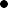 Completed 150 hrs of intership as per KUHS syllabus at Rajagiri Hospital, near GTN junction, chunangamvely, Aluva (15/06/2022-15/07/2022)English MalayalamI hereby declare that the above given information is true and correct to the best of my knowledge and belief. Place : Thirunalloor